Activiteitenverslag 2023Stichting Jongeren Voor Ouderen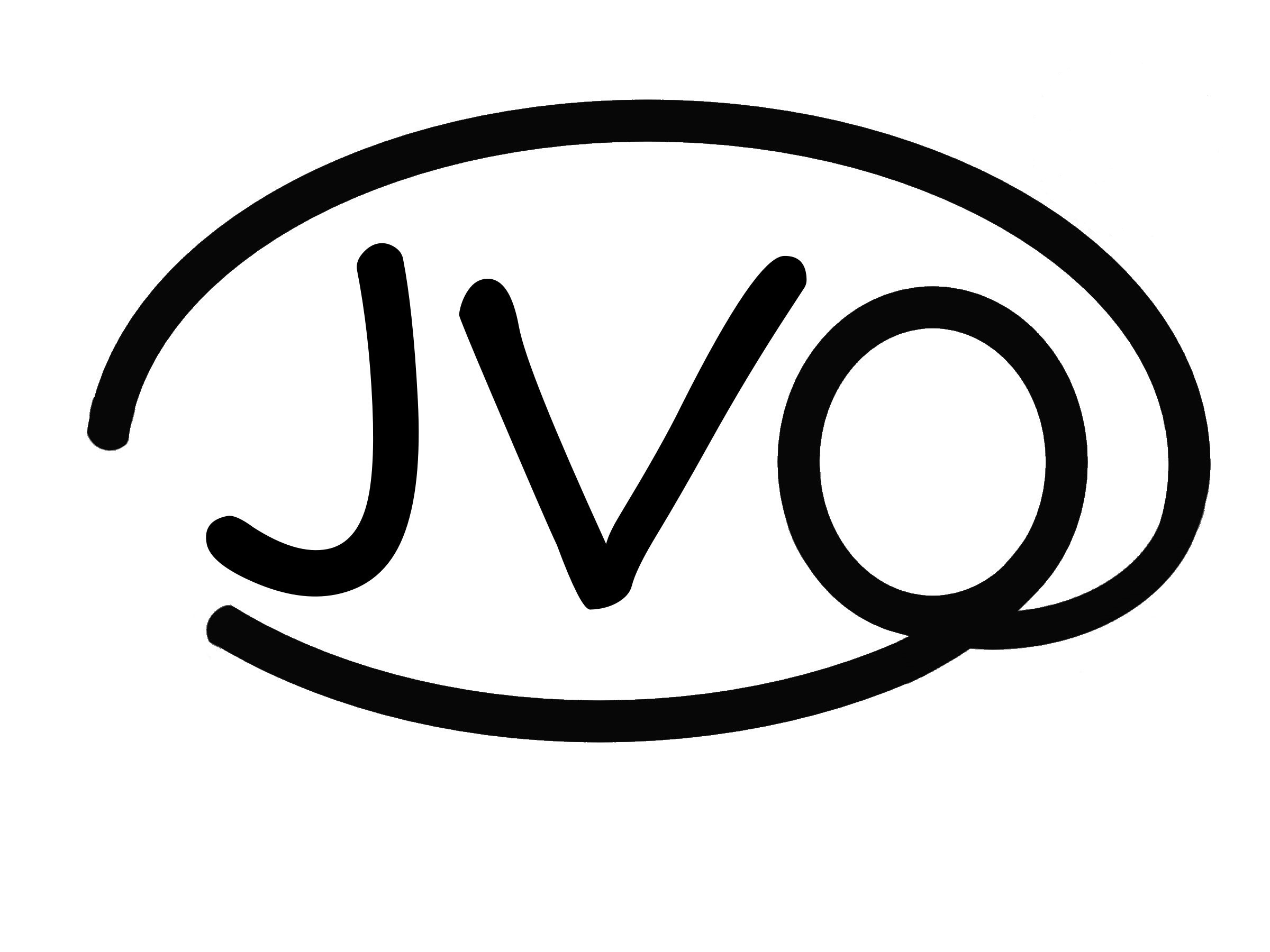 Open Inloop:
Omschrijving: De Open Inloop is een activiteit waarbij ouderen op bepaalde momenten kunnen binnenlopen op bepaalde locaties om vragen te stellen over de mobiele telefoon, tablet, laptop of computer, of simpelweg om een praatje te maken.- 51 keer georganiseerd bij Punt 39 in Elsloo.- 14 keer georganiseerd bij MFC De Grous in Stein.- 12 keer georganiseerd bij Bie Gerda in Meers.Thuishulp:Omschrijving: De Thuishulp is een activiteit waarbij ouderen telefoon-, tablet-, laptop- en computerhulp aan huis kunnen krijgen. Deze activiteit is bedoeld voor ouderen die slecht ter been zijn en daardoor niet naar onze Open Inloop kunnen komen. De Thuishulp is volledig gratis, zodat het voor zo veel mogelijk ouderen toegankelijk is.- 2 keer georganiseerd in de Gemeente Stein.Wandeling & Lunch:Omschrijving: De Wandeling & Lunch is een activiteit waarbij jong en oud samen gaan wandelen met achteraf een lunch.- 2 keer georganiseerd in Elsloo.Escape Room:Omschrijving: De Escape Room is een activiteit waarbij ouderen in groepen allerlei puzzels moeten oplossen om de Escape Room uit te spelen.- 1 keer georganiseerd bij Punt 39 in Elsloo.Kosten voor deelname: Deelname aan onze activiteiten is volledig gratis, zodat het voor zo veel mogelijk jongeren en ouderen toegankelijk is.